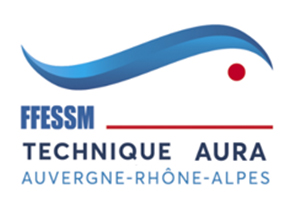 Déclaration stage TIV 2022Organisation :	(préciser nom/prénom/adresse/téléphone/mail)			+ appartenance (CODEP / CLUB / SCA) et fonction fédérale______________________________________________________________________________________________________________________________________________Date :	 				Lieu :Nombre de stagiaires envisagés : Pour le stage, proposition de l’encadrement :Le directeur de stage, représentant la CTR (formateur TIV)(fonction fédérale, téléphone/mail)----------------------------------------------Autres membres (autres formateurs TIV°)------------------------------------------------------------------------------------------------------------------------------------------------------------------------------------------------------Nota : conformément au manuel de formation technique, cette qualification est délivrée par la CTR. Les compétences départementales étant certaines en la matière, la délégation est actée pour l’organisation de cette formation.	Pour faciliter la saisie des cartes fédérales, le directeur du stage doit saisir le tableau du bordereau après la formation réalisée et validée pour chaque stagiaire devenu TIV.Rappel : la déclaration doit parvenir, à la CTR, 1 mois avant la date de stage     Un courrier sera envoyé par mail pour formaliser la réponse.A la fin de la formation, je vous remercie de saisir le bordereau d’enregistrement disponible en téléchargement sur le site de la CTR : https://ffessm-ctr-aura.fr/informations-tiv/ Nom du rédacteur :		--------------------------------                       le Contact rédacteur :                 -------------------------------- 		 SignatureDéclaration à envoyer impérativement à : Denis ROSSINI et Anne-Solange DESSERTINE : 07 70 14 60 00 – denis.rossini655@orange.fr et ctraura.ffessm@gmail.com 